Getting Building Fund			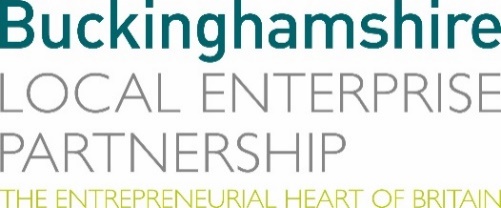 Open Call for ‘Getting Building Fund’ Projects29 January 2021Do you have an idea that requires Capital investment for an economic development project, which can create jobs and stimulate growth in the local economy of Buckinghamshire?Is the proposal nationally significant, which will help the UK to boost productivity and compete more effectively in the global economy? Does the project support development of skills, business investment and innovation to deliver the Local Industrial Strategy and drive the Economic Recovery Plan, stimulating growth and investment in key Growth Sectors?If so, Buckinghamshire LEP would like to hear from you!Instructions and Guidance for ApplicantsThis Application Form has been designed to capture the relevant project information to enable our independent assessors to appraise, evaluate and rank a range of projects submitted, based on evaluation criteria set by the Ministry for Housing Communities and Local Government (MHCLG).We recognise that not all projects will be sufficiently well developed to complete every section of this template – nevertheless we would like to see as many submissions as possible. This will help us to build our ‘pipeline’ of potential schemes that may be eligible for future funding opportunities.Applications should be submitted with a well-developed scheme business case, adopting the principles of the HM Government Green Book five case model; Strategic, Economic, Commercial, Financial and Management case. Please refer to the Green Book guidance checklist as a guide. Business cases may be tailored to suit the value of the project.The Green Book: Templates and support material - GOV.UK (www.gov.uk)Completed Applications must be submitted to Buckinghamshire LEP by 6pm Friday 5th March 2021.Application FormIf you require any further guidance or have any other queries, please contact Buckinghamshire LEP , include Getting Building Fund in the subject heading.info@buckslep.co.ukBasic Information:About your projectProject Name:Project Location:Address and postcodeProject Sponsor:Lead name and contact detailsProject Summary:DescriptionNew or Existing Project:Total GBF Capital Grant  requested £:£Delivery:Confidence around timing of delivery – having a project plan and robust governance to deliver by March 2022Project StatusSummary of project delivery, how will be project be delivered? Planning ApprovalIs Planning Permission required for this project and if so has planning permission been given?Where planning permission is not required – what stage is the project at?Outline Delivery Plan and completion dateOutline the project delivery plan with key milestones and dates?Funding:Certainty of funding and financial commitment to the project – minimum 50% private matchLocal authority funding (£)Other public funding (£)Private funding (£)Third sector funding (£)Other funding (inc in kind) (£)Funding required but source not yet identified (£)Total Project CostsStrategic Fit:Impact - Alignment with Local Industrial Strategy, Recovery Plan other Local and National Policy objectivesGrowth and Jobs – Key  Objective 1 (Y/N)Green Recovery – Key Objective 2 (Y/N)Priority area 1: modernising town and city centres (Y/N)Priority area 2: Local Transport (Y/N)Priority area 3: Human Capital (Y/N)Priority area 4: Innovation ecosystem (Y/N)Priority area 5: Digital connectivity  (Y/N)Outputs:Specific Measurable Benefits - set by MHCLG Jobs Created Number of net new jobs createdJobs SafeguardedNumber of jobs safeguardedHousing units deliveredNumber of new homes delivered Sqm Commercial floor spaceArea of new commercial floor space Learning/training floorspaceArea of new or improved learning/training floorspaceNew Learners assistedNumber of learners Other key output metricAny other specific measuresSocial ValueSummary of project impact on Social Value, for example,Employment of local labourLocal SpendCommunity Engagement ApprenticeshipsSchool visitsWork experienceValue For Money:Applicants should refer to the Green Book guidance summary.Benefit Cost Ratio (BCR)Present value of public costsPresent value of total costPresent value of benefitsKey assumptions (to include additionality, optimism)Qualitative VFM Summary (why is this VFM, what benefits are counted including non-monetary benefits)